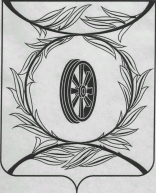 Челябинская областьСОБРАНИЕ ДЕПУТАТОВКАРТАЛИНСКОГО МУНИЦИПАЛЬНОГО РАЙОНАРЕШЕНИЕот 03 декабря 2020 года № 29                             О передаче осуществления части  полномочий по решению вопросов местного значения Карталинского муниципального района сельским поселениям, входящим в состав муниципального района	Рассмотрев ходатайство администрации Карталинского муниципального района,  в целях упорядочения действий органов местного самоуправления Карталинского муниципального района и органов местного самоуправления поселений, входящих в состав Карталинского муниципального района,  по реализации права, предоставленного частью 4 статьи 15 Федерального закона от 06.10.2003г. № 131-ФЗ «Об общих принципах организации местного самоуправления в Российской Федерации», в соответствии с Уставом Карталинского муниципального района,  Собрание депутатов Карталинского муниципального района РЕШАЕТ:1. Согласовать передачу осуществления части полномочий по решению вопросов местного значения Карталинского муниципального района сельским поселениям, входящим в состав муниципального района, за счет межбюджетных трансфертов, предоставляемых из бюджета муниципального района в бюджеты соответствующих поселений в соответствии с Бюджетным кодексом Российской Федерации на 2021 год, а именно: организация библиотечного обслуживания населения, комплектование и обеспечение сохранности библиотечных фондов библиотек поселения; осуществление мероприятий по обеспечению безопасности людей на водных объектах, охране их жизни и здоровья, согласно приложению.2. Со дня вступления в силу настоящего решения признать утратившими силу:решение Собрания депутатов Карталинского муниципального района от 28.11.2019 года № 715 «О передаче осуществления части полномочий по решению вопросов местного значения Карталинского муниципального района сельским поселениям, входящим в состав муниципального района»;решение Собрания депутатов Карталинского муниципального района от 19.12.2019 года № 729 «О внесении изменений в решение Собрания депутатов Карталинского муниципального района от 28.11.2019 года № 715»; решение Собрания депутатов Карталинского муниципального района от 03.12.2020 года № 30 «О внесении изменений в решение Собрания депутатов Карталинского муниципального района от 28.11.2019 года № 715».3. Направить данное решение главе Карталинского муниципального района для подписания и опубликования в средствах массовой информации.4. Разместить данное решение в официальном сетевом издании администрации Карталинского муниципального района в сети Интернет (http://www.kartalyraion.ru). 5. Настоящее решение вступает в силу с 01 января 2021 года.Председатель Собрания депутатовКарталинского муниципального района                                          Е.Н. СлинкинГлава Карталинского муниципального района                                                                       А.Г. ВдовинПриложение						к решению Собрания депутатов Карталинского муниципального районаот 03 декабря 2020 года № 29Объем межбюджетных трансфертов, направляемых на осуществление части полномочий по решению вопросов местного значения Карталинского муниципального района сельским поселениям1. «Организация библиотечного обслуживания населения, комплектование и обеспечение сохранности библиотечных фондов библиотек поселения».  Предусмотрены финансовые средства  на 2021 год – 8718,7 тыс. рублей (таблица 1). Таблица 12. «Осуществление мероприятий по обеспечению безопасности людей на водных объектах, охране их жизни и здоровья».  Предусмотрены финансовые средства  на 2021 год в общей сумме 3,0 тыс.рублей  (таблица 2).Таблица 2№ п/пНаименование сельского поселенияСумма на 2021 год (тыс.рублей) 1Анненское сельское поселение772,02Варшавское сельское поселение712,93Великопетровское сельское поселение 843,24Еленинское сельское поселение1804,75Мичуринское сельское поселение844,26Неплюевское сельское поселение582,57Полтавское сельское поселение653,98Снежненское сельское поселение641,69Сухореченское сельское поселение641,610Южно-степное сельское поселение1222,1Итого8718,7№ п/пНаименование сельского поселенияСумма на 2020 год (тыс.рублей)1Анненское сельское поселение0,32Варшавское сельское поселение0,33Великопетровское сельское поселение 0,34Еленинское сельское поселение0,35Мичуринское сельское поселение0,36Неплюевское сельское поселение0,37Полтавское сельское поселение0,38Снежненское сельское поселение0,39Сухореченское сельское поселение0,310Южно-степное сельское поселение0,3Итого3,0